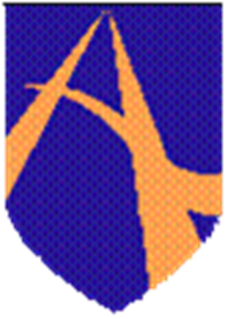 ASHLEY HIGH SCHOOLPupil Premium Grant PolicyThis policy was adopted/updated: October 2023This policy will be reviewed: October 2024Lead Teacher/Co-ordinator: Mike JonesPupil Premium Grant Policy1. IntroductionThe Pupil Premium grant (PPG) was first introduced in April 2011. The government provides this funding to Local Authorities, who then distribute varying amounts to schools. Pupils are eligible for Pupil Premium funding up until Year 11. The extra funding is made available to schools to help them in:raising the attainment of disadvantaged pupils of all abilities to reach their potentialsupporting children and young people with parents in the regular armed forcesWhich pupils are eligible for Pupil Premium? Pupils who are recorded as eligible for free school meals, or have been recorded as eligible in the past 6 years, including eligible children of families who have no recourse to public funds (NRPF)Children looked after by local authorities, referred to as looked-after childrenChildren previously looked after by a local authority or other state care, referred to as previously looked-after childrenWhich pupils are eligible for Pupil Premium Plus funding?Since April 2014 some pupils attract a higher rate of pupil premium funding called ‘Pupil Premium Plus’. These pupils are:Looked after children (LAC)Children adopted from care and those who leave care under a special guardianship order (Post LAC)For LAC pupils all PP Plus funding must be applied for through the Virtual School as part of the Personal Education Plan (PEP) process.What is Service Pupil Premium funding?Service pupil premium is additional funding for schools with pupils who have parents serving in the armed forces. It has been combined into pupil premium payments to make it easier for schools to manage their spending.Which pupils are eligible for Service Pupil Premium funding?Children who have at least one parent serving in the regular armed forces, including children with a parent who is on full commitment as part of the full-time reserve service - this includes children with a parent who is in the armed forces of another nation and is stationed in EnglandChildren registered as a ‘service child’ on any school census in the past 6 yearsA child who has had one of their parents die whilst serving in the armed forces and the pupil receives a pension under the Armed Forces Compensation Scheme or the War Pensions SchemeHow should schools spend the Pupil Premium funding?Schools are free to spend the Pupil Premium as they see fit. However, they are accountable for how they use the additional funding to support pupils within these identified groups and must show how they are using their Pupil Premium funding effectively. They do so in the following ways:by publishing a statement on their website which presents an overview of their pupil premium strategy, and demonstrates that their use of the funding meets the requirements of the conditions of grantthrough inspections by Ofsted - inspectors may discuss plans schools have to spend their pupil premiumthrough scrutiny of pupil premium plans by governors and trusteesSchools are also held to account for the outcomes achieved by their disadvantaged pupils through published performance tables.Virtual school heads demonstrate to Ofsted how they are managing pupil premium for looked-after children in their virtual school annual report.How is Pupil Premium funding used at Ashley High School?Ashley High School uses Pupil Premium funding to support their eligible pupils in a variety of ways, both holistically and academically. Examples include, quality CPD for staff, to ensure teaching & learning is of a high quality, purchase of appropriate technology to ensure teaching & learning is up to date and effective, and that pupils are able to effectively access the school curriculum, a range of 1:1, and small group, academic interventions and materials. Pupil Premium-funded emotional support, counselling, OT and SaLT support pupils in regularly accessing the full school curriculum. Funding is allocated in line with the needs of eligible pupil groups, which are identified in the annual Pupil Premium Plan published on the school website.What is the impact?The impact of these measures can be seen in a variety of ways both academically and holistically, across groups and individuals. However every individual case is different. The purpose is to ensure that every pupil is treated as an individual and that specialised programmes, wherever possible, are personalised to meet each student’s particular needs. PPF funding enables the school to offer a range of opportunities to help pupils fulfil their potential. Ashley High School uses various methods to measure and record impact and outcomes of PPF. Such measures can include both hard and soft data (eg. case studies, comparative data reports). How must schools report information about their Pupil Premium spend?From September 2012, schools are required to publish online information about how they plan to use any Pupil Premium funding and, at the end of the year, how this has impacted on eligible pupils. This is to ensure that parents and others are made fully aware of the attainment of pupils covered by the funding. Schools are not obliged to report on individual pupils or how amounts are to be spent on an individual basis. There is no specific required format for reporting how the pupil premium is spent. The decision on how to communicate this information to governors and parents remains with the Head Teacher. Pupil Premium information is reported to Governors on a regular basis.Please see the school website for the current and past Pupil Premium Plans.This policy should be read in conjunction with the information found at:https://www.gov.uk/government/publications/pupil-premium/pupil-premium M. Jones (Deputy Head and Pupil Premium Funding Coordinator) - October 2023